DRAFT MINUTES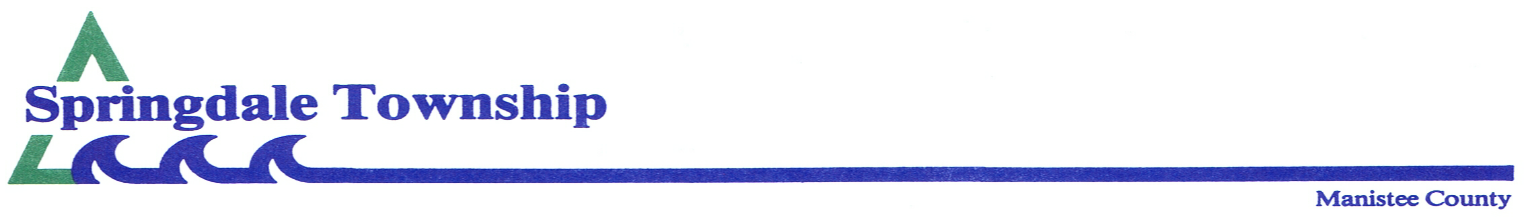 Regular Board Minutes June 8, 2020 – 7:30 p.m.Meeting called to order by Supv. Brian Moore followed by the Pledge of AllegianceIn attendance: Brian Moore, Richard Hitchingham, Keith Moore, Penny Nelson, Judy Wheelock via FaceTime.Additions or corrections to the agenda by Board and/or audience.  K. Moore added Library Report. Motion by R. Hitchingham; 2nd K. Moore to approve agenda with addition of Library Report.  Carried.Motion by K. Moore; 2nd J. Wheelock to approve minutes of May 11, 2020 regular meeting.  Carried.Treasurer’s report.  R. Hitchingham reviewed both the operating statement and balance sheet for May.  Reflects reimbursement of $924 for Snowbirds legal bills. Motion by P. Nelson; 2nd K. Moore to pay all bills presented using checks #8288 through 8310.  Carried.Fire department report.  Capt. Dave Saunders briefed board on busy May calls.Library report.  R. Hitchingham said that the library is semi-open. There is a list online of their inventory, order a book and they will distribute loaned books at curbside.  Activities are planned once they can open completely.Campground host.  Betsy Hale brought up various start up questions such as number of tables at each campsite.  Board said that one per is adequate.  Bring up some from the beach area.  Need four more tables; 2 need repair.  Parking at boat ramp is potential problem.  K. Moore:  need to add two more signs, suggested two more parking directions signs.  Are horseshoes permitted?  No, due to the mix of kids and stakes in the ground.Old business Start hall rentals?  Yes, as long as renters know that there may be a last-minute cancellation. Ramp work to begin mid-July.  New businessHogarth recommendation for hall fly problem.  Discussion about previously unsuccessful attempts to rid the hall of flies.  Motion by P. Nelson; 2nd R. Hitchingham to have Hogarth spray again for flies.  Ayes:  P. Nelson, R. Hitchingham, K. Moore, J. Wheelock.  Nay: B. Moore.  Carried.Bid out the front main hall door replacement and repair/painting of exterior main hall?  This may be a project to be tackled by Mr. Somsel should he be agreeable to do small projects for the township.  Motion by B. Moore; 2nd K. Moore to move to go into closed session to consider our attorney’s written opinion regarding Thomas Lipinski’s claim for wrongful termination.  Carried.Motion by K. Moore; 2nd B. Moore to return to open session.  Carried.Public comments.  Joan Cramer asked to consider that the board pay a per diem for the extra work done by the clerk that has grown considerably in the last year.  To be considered during the next budget discussion in February, 2021.Brief board commentsNeed help to clean out the pole barn before June 20.  Not that much needs to be disposed of on clean up day.  Agreed to hold back on selling the mower for a year to be sure that our lawn care arrangement is working out.Adjournment at 8:35 p.m.